French 8Welcome PackageMs. McDade – Period 4 @ PCSSNom préféré: _________________        (preferred name you want me to call you)Nom:			Getting to Know YouYour full name as it appears on my roster ______________________________The name you’d like me to call you in class ____________________________The name I should refer to you with your parent(s)/ guardian(s) ____________________What are your pronouns?    he/him          she/her          they/them         ze/zir	  other:Is it ok to use these publicly in class?   			Yes      NoIs it ok to use these with your parents?	 		Yes      NoWould you like to discuss this further privately with me? 	Yes      NoHow old are you?Where were you born?Do you have any pets or have you had any in the past?If you could travel anywhere in the world, where would you go?What are some of your favourite movies?Describe your family’s heritage.Describe your French language learning journey to date.What are some things that you like to do in your spare time?Anything I should know about you to best support you this semester?10 reasons to learn a second language!Unscramble the words in English***Which one of these reasons for learning a second language most resonates with you? Put a star beside it.GET TO KNOW YOU BINGOBINGO FOLLOW-UP QUESTIONSDid you meet any new people during this activity? What were their names?Did you know any of the bold/ underlined words written in French? If so, list a few.“Cognates” are words from different languages that have similar spellings, pronunciations and meanings. List 3 French/ English cognates from the BINGO activity.Can you think of two more French/ English cognates?What is the capital of Québec?What is the capital of France?What is one new word you learned?How many different accents (i.e. small symbols above/ below French letters) do you see in the BINGO activity? Draw their shapes.What is the purpose of accents in French and other languages?Scrambled wordUnscrambled wordN  O  C  E  N  T  N  C  O  I J  B  S  OO  Y  R  M  M  ES  U  C  T  L  U  E  R L  E  V  A  R  TP  L  O  Y  L  G  T  OC  O N  F  D  I  C  E  N  EE  V  P  E  R  P  S  C  T  I  EF  E  I  I  Y  L  X  B  L  TL  I  S  T  E  N  G  N  IBINGOLoves to nager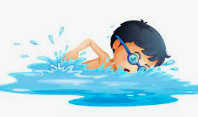 Is wearing something bleu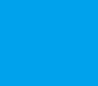 Has a chien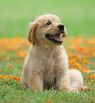 Has a birthday in the été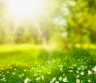 Is treize years old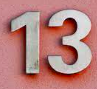 Has a frère or a soeur at PCSS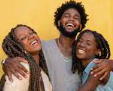 Knows the capital of France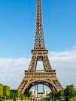 Has been on an avion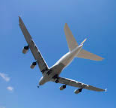 Went to a plage this summer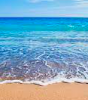 Ate pain for breakfast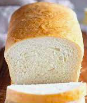 Has a chat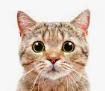 Ate some fromage for lunch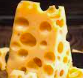 GRATUIT!Has a birthday in hiver 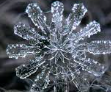 Was born in another province or territoire 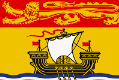 Likes to play jeux-vidéos 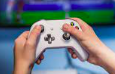 Likes to pêcher 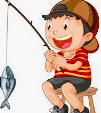 Likes to ride their vélo 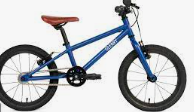 Plays hockey 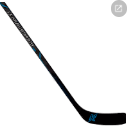 Likes to play échecs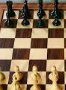 Have travelled to a different pays 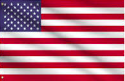 Is wearing souliers 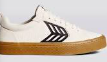 Knows the capital of Québec 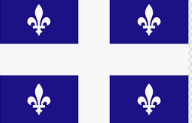 Play an instrument 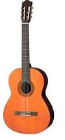 Love to eat crème glacée 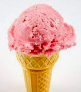 